Unit 6 Lesson 7: Make Numbers with 10 and Some More (Part 1)WU Choral Count: Two Groups (Warm up)Student Task Statement1 Put Together Numbers 11–19Student Task Statement2 Add More CountersStudent Task Statementnumber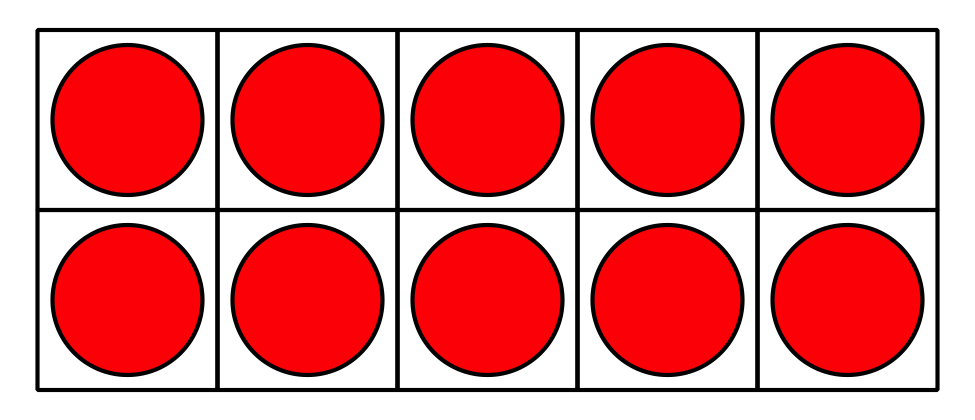 _______________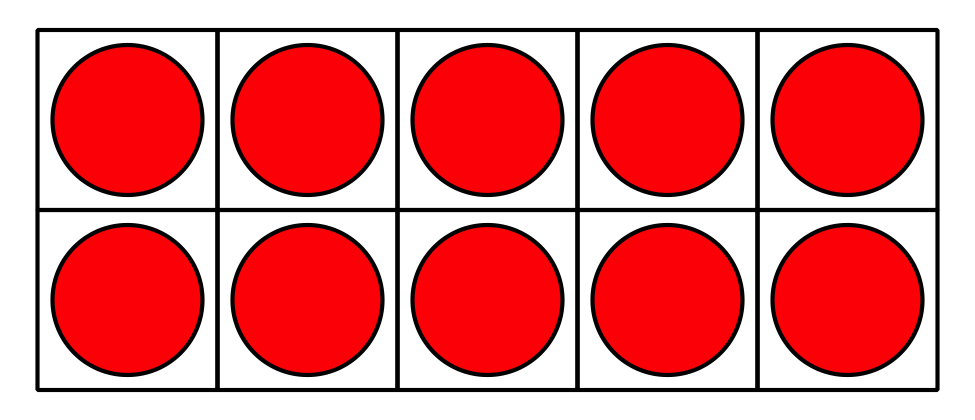 _______________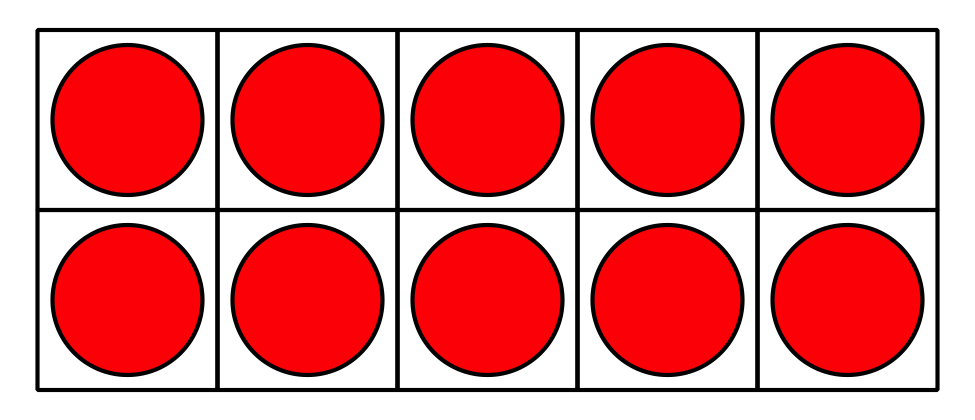 _______________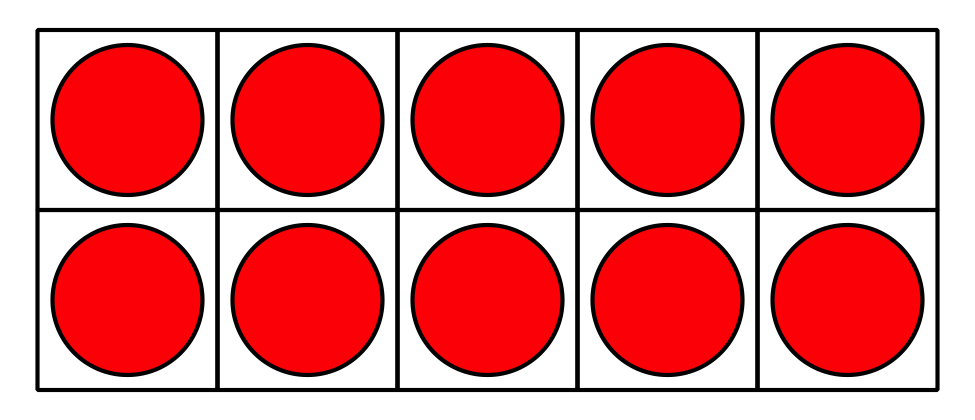 _______________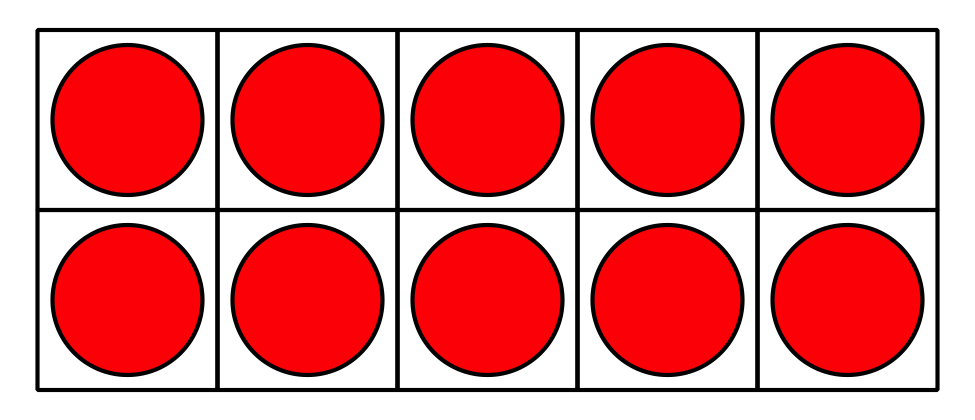 _______________3 Centers: Choice TimeStudent Task StatementChoose a center.Number Race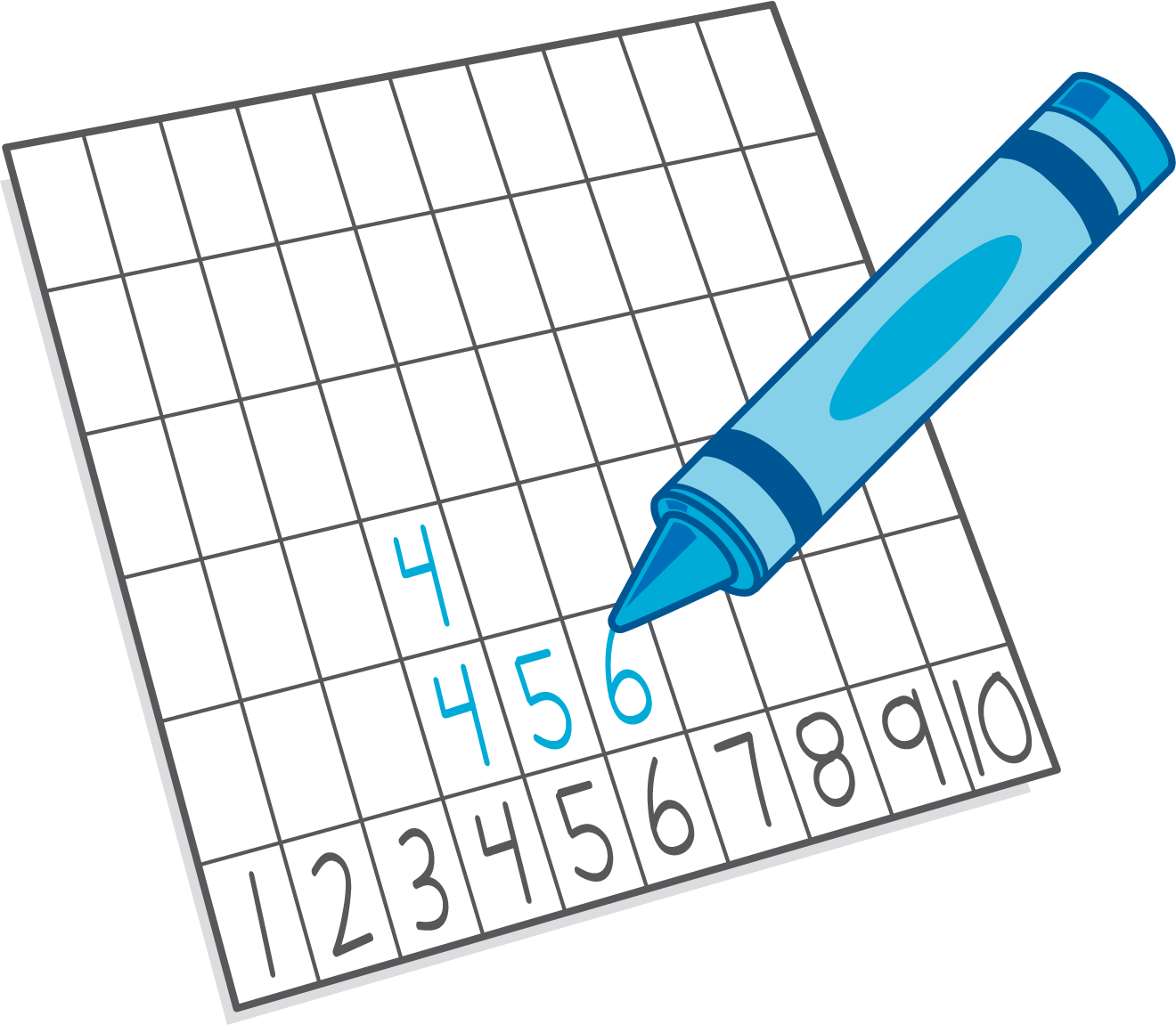 Grab and Count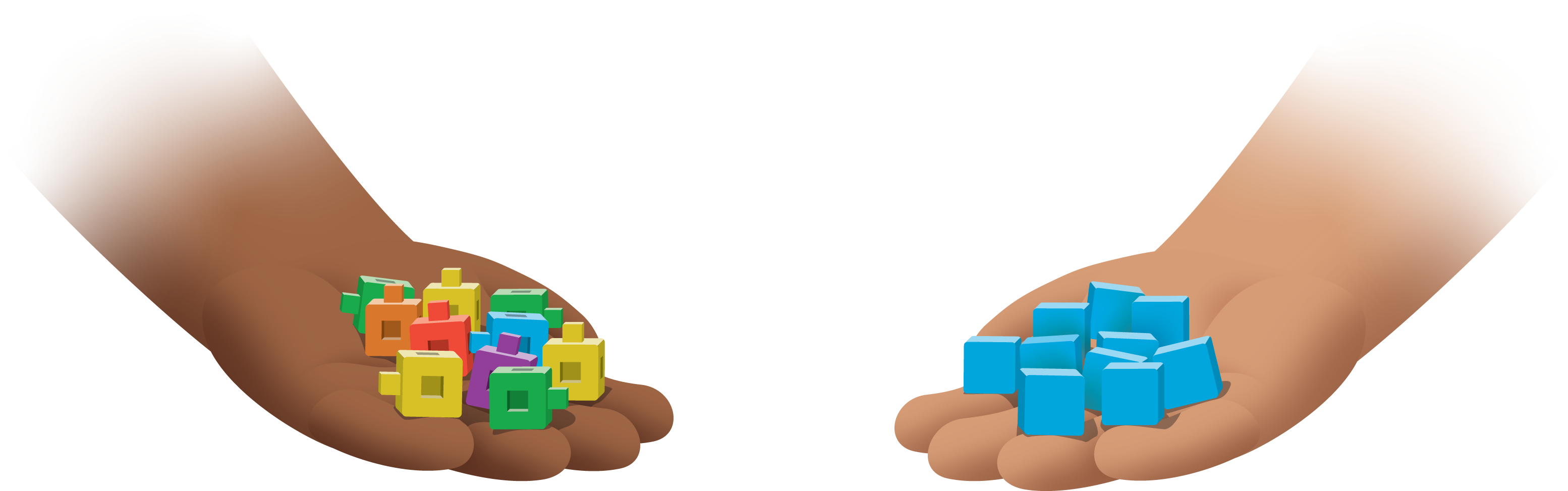 Find the Pair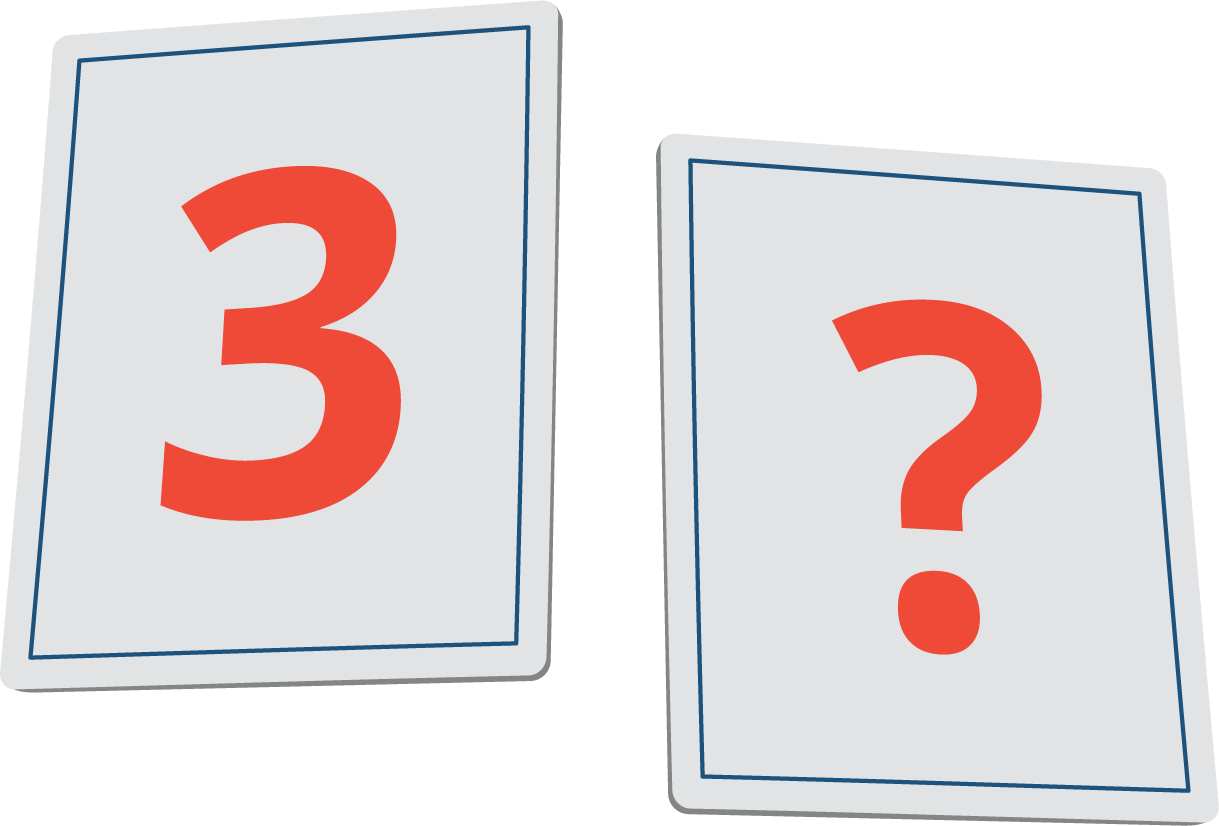 Tower Build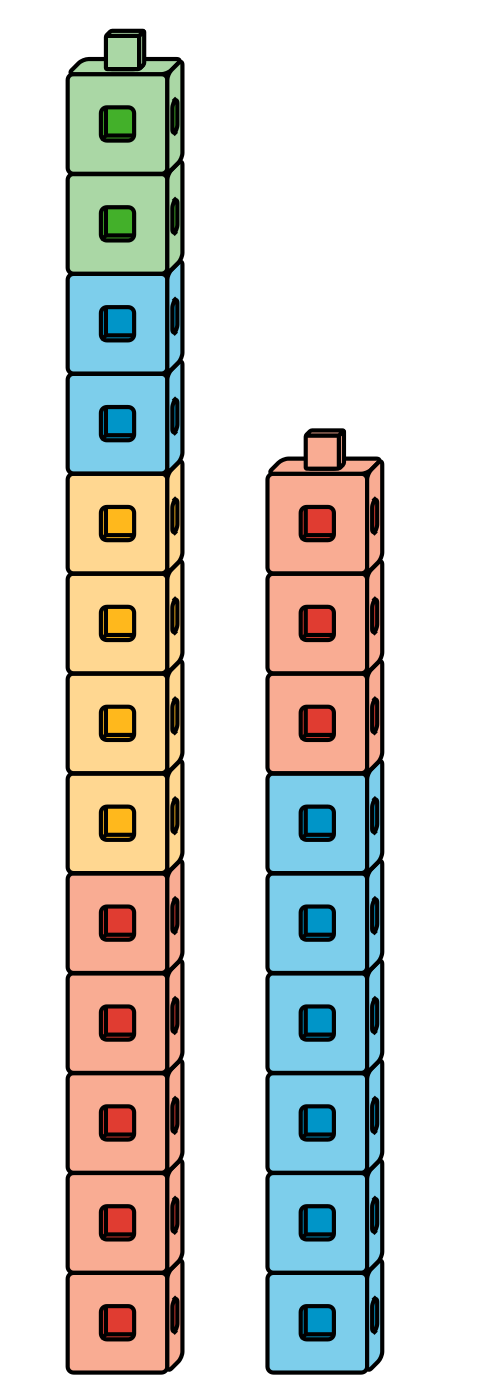 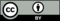 © CC BY 2021 Illustrative Mathematics®